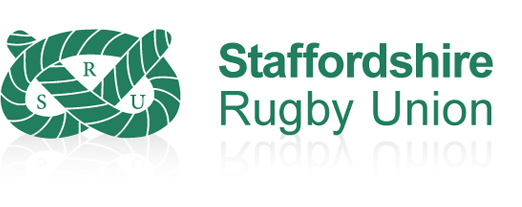 STAFFORDSHIRE SCHOOLS & YOUTH REGISTRATION FORMPLEASE COMPLETE ALL SECTIONS AND RETURN TO Stephen EastwoodPlease print and ensure that emails are correctFULL NAME IN BLOCK CAPITALS(Underline first name used)FULL NAME IN BLOCK CAPITALS(Underline first name used)Date of BirthPlace of BirthHOME ADDRESSHOME ADDRESSHOME ADDRESSHOME ADDRESS                                              Postal Code                                              Postal Code                                              Postal Code                                              Postal Code                                              Postal Code                                              Postal CodeHome Telephone No.Player Email Address:*(*Optional)(*Optional)(*Optional)(*Optional)(*Optional)(*Optional)Player  Number:*(*Optional)(*Optional)(*Optional)(*Optional)(*Optional)(*Optional)Fathers Email Address:Mothers Email Address:Fathers Mobile Number:Mothers Mobile Number:Mothers Mobile Number:Mothers Mobile Number:Playing Position:Alternative Position:Alternative Position:CONTACT IN CASEOF EMERGENCYNameCONTACT IN CASEOF EMERGENCYTelephone No.Telephone No.CONTACT IN CASEOF EMERGENCYRelationship (if applicable)Relationship (if applicable)Relationship (if applicable)ClubClub CoachContact No.SchoolSchool CoachContact No.School AddressSchool AddressPostal Code:Postal Code:Postal Code:Postal Code:Postal Code:Postal Code:Telephone No. Telephone No. Telephone No. Telephone No. Telephone No. Telephone No. Name & Title of Head /PrincipalName & Title of Head /PrincipalName of Teacheri/c RugbyHeightWeight Neck SizeWaist SizeDetails of Any Medical Conditions Details of Any Medical Conditions Details of Any Medical Conditions Details of Any Medical Conditions SignedDate